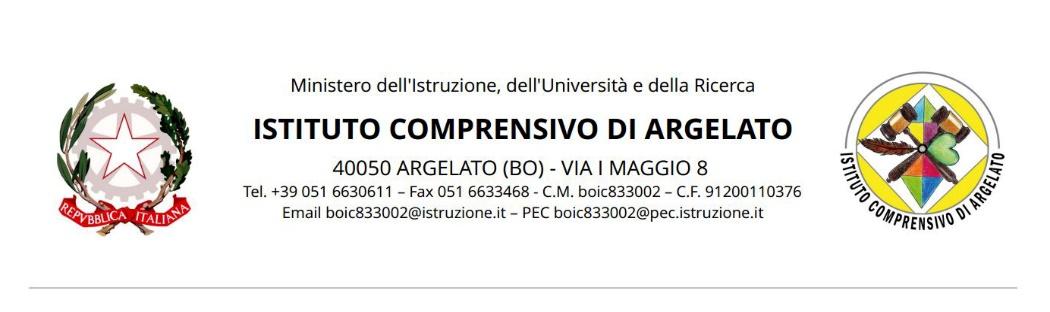 Al Dirigente Scolastico  Istituto Comprensivo di ArgelatoVia I Maggio n.8, Argelato (BO)CHIEDE Di poter partecipare all’avviso pubblico di selezione finalizzata all’individuazione di un ‘artista perla realizzazione di un murales. Piano scuola estate 2021 (art. 31 c. 6 dl 41/2021).Pertanto, consapevole delle sanzioni penali, nel caso di dichiarazioni non veritiere e di formazione o uso di atti falsi richiamate dal D.P.R. 445 del 28 dicembre 2000 e s. m. e i.DICHIARAdi essere cittadino Italiano ovvero di essere cittadino del seguente Stato Europeo_________________________________________  di essere in godimento dei diritti politici di essere dipendente di altre amministrazioni ovvero di non essere dipendente di altre amministrazioni di essere in possesso dei seguenti titoli culturali ______________________________________________   di non avere subito condanne penali ovvero di avere subito le seguenti condanne penali___________________________________________di non avere procedimenti penali pendenti ovvero di avere i seguenti procedimenti penali pendenti_____________________________________ di avere collaborato con questa istituzione scolastica (indicare l’annualità, il codice del progetto e l’eventuale modulo) ___________ _________________________________________________________ di non aver collaborato con questa istituzione scolastica.  In caso di attribuzione dell’incarico, dichiara altresì:  di essere disponibile a svolgere l’incarico senza riserve;  di assicurare la propria presenza alle riunioni collegate alla realizzazione del progetto;  di assicurare la propria disponibilità per l’intera durata del progetto; di rendicontare l’attività svoltadi consegnare a conclusione dell’incarico tutta la documentazione inerente l’incarico.  SI ALLEGANO:  CURRICULUM VITAE CONTENENTE LE DICHIARAZIONI RELATIVE AGLI ART.38-46 DEL DPR 445/00, E L’AUTORIZZAZIONE AL TRATTAMENTO DEI DATI PERSONALI FOTOCOPIA DOCUMENTO DI RICONOSCIMENTO  FOTOCOPIA CODICE FISCALE  SCHEDA AUTOVALUTAZIONE data_____ / _____ / _______                                                     FIRMA __________________________  Il sottoscritto __________________________autorizza l’Istituto al trattamento dei dati personali ai sensi del “nuovo regolamento privacy 2018 UE 2016/679” per i soli fini istituzionali necessari per l’espletamento della procedura di cui alla presente domanda. Data_____ / _____ / _______                                                     FIRMA __________________________ ALL. A2 TABELLA di AUTOVALUTAZIONE DEI TITOLI/ESPERIENZE La presente Tabella compilata della sezione Autovaluazione deve essere allegata alla CandidaturaData __________________ 	Firma del Candidato _____________________________________________ Data __________________    	Firma del Presidente della Commissione _____________________Il sottoscritto  C.F.  Nata/o  il Comune di Nascita (Provincia) Residente nel comune di CAP Via/piazza e n. civico Telefono fisso Telefono Cell.  e-mail  TITOLO DI STUDIO PERTINENTE ALLE DISCIPLINE DI INSEGNAMENTOValutazione unitariaPunteggio MAXValutazione del candidatoValutazione della commissione 	Diploma 2 pt.10	Laurea specifica6  pt. 10 	Altra laurea4 pt.  10ALTRI TITOLI PROFESSIONALI CON CERTIFICAZIONE NAZIONALE COMPROVANTI LA FORMAZIONE NEI SETTORI SPECIFICIPunteggioPunteggio MAXValutazione del candidatoValutazione della commissione 	Master 3 pt.  8 	Dottorato4 pt.  8	Altro1 pt.  8ESPERIENZE LAVORATIVE DI DOCENZA NELLO SPECIFICO SETTORE DI PERTINENZA  DEL PERCORSO FORMATIVOPunteggioPunteggio MAXValutazione del candidatoValutazione della commissione 	Da 1 a 3 anni1 pt.  7 	Da 3 a 5 anni3 pt.  7 	Da 6 a 10 anni5 pt.  7	Oltre 10 anni7 pt.  7CORSI DI FORMAZIONE COERENTI  CON L’AREA DI RIFERIMENTOPunteggioPunteggio MAXValutazione del candidatoValutazione della commissione 	Per ogni corso 1 pt.  4PREGRESSE ESPERIENZE IN CORSI PON – FSE / IFTS/POR E/O  IN CORSI DI FORMAZIONE PER IL PERSONALE DELLA SCUOLA PROMOSSI DALL’AMMINISTRAZIONE CENTRALE E PERIFERICA DEL MIURPunteggioPunteggio MAXValutazione del candidatoValutazione della commissioneEsperienze di docenza in laboratori extracurricolari afferenti la tipologia di intervento 5 pt.  13Esperienze di tutoraggio in laboratori extracurricolari afferenti la tipologia di intervento 3 pt.  13Esperienze di docenza in laboratori extracurricolari non afferenti la tipologia d’intervento 3 pt.  13Esperienze di tutoraggio in laboratori extracurricolari non afferenti la tipologia di intervento 2 pt.  13COMPETENZE INFORMATICHE E DIGITALIPunteggioPunteggio MAXValutazione del candidatoValutazione della commissione 	ecdl core 5 pt.  8Altre certificazioni informatiche e digitali di livello superiore3 pt.  8TOTALE PUNTIPunteggio MAX 50Punteggio MAX 50